听故事学数学──“王小聪”卖葱话说宋朝年间在襄州的一个偏远的村子里有一个人名叫王小聪．他种了一块菜地，天天在村子里卖菜，也算是个买卖人．由于那个年代那个地点做生意的人少，王小聪自然成了乡亲们心目中的能人．可就这样一个能人有几次却做了亏本的买卖．下面我一一道来，请你帮王小聪分析一下他为什么会亏本，以后做生意该注意什么．例1 王小聪天天在村子里卖菜一般都卖给乡亲们，可村子里有一天来了一个贩葱的要将他的葱全卖了，王小聪自然乐意．这个贩葱的人说：“我要把葱贩到城里，城里人都不要葱叶你得把葱叶和葱白分开．”王小聪说：“没问题，不过分开可以你得把葱叶也买走不然光葱叶我卖给谁？” 贩葱的人同意了，连葱叶买走． 王小聪的葱本来1元钱一斤．切开后买葱的说：“这样吧，葱白和葱叶我都一个价钱5角钱怎么样？” 王小聪一听没吃亏也就同意了．晚上回家王小聪总觉得今天的钱卖得少，和家里人一核算好像比平时少卖一半钱．他左思右想就是不知道问题出在什么地方．聪明的你能帮他找出原因吗？例2 过了一段时间那个贩葱的人来了，还是像上次那样要把葱白和葱叶分开来卖． 王小聪说：“上次你这样买，我吃了个大亏，这次说什么也不行了．” 贩葱的人说：“你还别说，上次呀我也还真没赚到多少钱．我把葱运这么远风吹要折秤、坏的要折秤，你说我能赚多少？这样吧，这次葱白我按1．2元一斤买，葱叶我本来不要你说你亏我就按5角一斤买怎么样？”王小聪一听出的价钱比平时高（每斤葱葱叶、葱白一起买到1．7元一斤）且葱叶也5角一斤卖了，就同意了．切好后一称葱叶、葱白一样重． 晚上回家王小聪又觉得今天的钱卖得少，和家里人一核算还是比平时少卖一半钱．他左思右想还是不知道问题出在什么地方．聪明的你能帮他找出原因吗？吃了两次亏的王小聪，虽然没明白为什么吃亏可他想了一个不吃亏的办法．遇到葱贩总是吃亏，自己零卖没问题．于是他想了一个办法，葱贩来了不能说不做生意呀．先把葱的总价估计好，葱贩来了不管他怎么买葱，出不到自己估计的价钱就是不买．看你还有什么花招!真是的只要善良的人民群众提高了警惕，那些骗子还会什么呢？ 下面我们来看他为什么吃亏．第一次，他卖的葱实际是元一斤．第二次他卖的葱实际是元一斤．都比平时的1元一斤便宜，所以他会吃亏．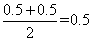 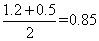 看来生活中处处都有学问呀！特别是数学，学不好数学是要吃亏的呀！